*Nepovinné, Vyplňte strojem nebo hůlkovým písmem. Po vyplnění jen pro vnitřní potřebuInternational Police Association, sekce Česká republika z.s.Elišky Přemyslovny 1259, 15600 Praha 5, www.ipacz.cz, e-mail: ipacz@seznam.czInternational Police Association, sekce Česká republika z.s.Elišky Přemyslovny 1259, 15600 Praha 5, www.ipacz.cz, e-mail: ipacz@seznam.czInternational Police Association, sekce Česká republika z.s.Elišky Přemyslovny 1259, 15600 Praha 5, www.ipacz.cz, e-mail: ipacz@seznam.czInternational Police Association, sekce Česká republika z.s.Elišky Přemyslovny 1259, 15600 Praha 5, www.ipacz.cz, e-mail: ipacz@seznam.czInternational Police Association, sekce Česká republika z.s.Elišky Přemyslovny 1259, 15600 Praha 5, www.ipacz.cz, e-mail: ipacz@seznam.czInternational Police Association, sekce Česká republika z.s.Elišky Přemyslovny 1259, 15600 Praha 5, www.ipacz.cz, e-mail: ipacz@seznam.czInternational Police Association, sekce Česká republika z.s.Elišky Přemyslovny 1259, 15600 Praha 5, www.ipacz.cz, e-mail: ipacz@seznam.cz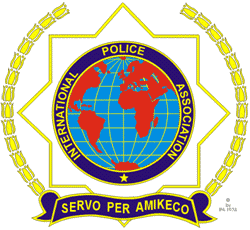 ČLENSKÁ PŘIHLÁŠKAČLENSKÁ PŘIHLÁŠKAČLENSKÁ PŘIHLÁŠKAČLENSKÁ PŘIHLÁŠKAČLENSKÁ PŘIHLÁŠKAČLENSKÁ PŘIHLÁŠKAČLENSKÁ PŘIHLÁŠKAPoznámka GSPoznámka GSPoznámka GSVyplňuje generální sekretář IPA sekce ČR z.s.Vyplňuje generální sekretář IPA sekce ČR z.s.Vyplňuje generální sekretář IPA sekce ČR z.s.Vyplňuje generální sekretář IPA sekce ČR z.s.Poznámka GSPoznámka GSPoznámka GSDatum přijetíDatum přijetíPoznámka GSPoznámka GSPoznámka GSČíslo průkazuČíslo průkazuPoznámka GSPoznámka GSPoznámka GSČíslo územní skupinyČíslo územní skupinyPoznámka GSPoznámka GSPoznámka GSPodpis GSPodpis GSTitul:Jméno:Příjmení:Příjmení:Příjmení:Příjmení:Příjmení:Bytem:Bytem:Ul.:                                    Č.p:Ul.:                                    Č.p:Ul.:                                    Č.p:Ul.:                                    Č.p:PSČ:Datum narození:                                       Místo narození:Datum narození:                                       Místo narození:Datum narození:                                       Místo narození:Datum narození:                                       Místo narození:Datum narození:                                       Místo narození:Datum narození:                                       Místo narození:Datum narození:                                       Místo narození:Bezpečnostní sbor a datum přijetí:Bezpečnostní sbor a datum přijetí:Bezpečnostní sbor a datum přijetí:Bezpečnostní sbor a datum přijetí:Bezpečnostní sbor a datum přijetí:Bezpečnostní sbor a datum přijetí:Bezpečnostní sbor a datum přijetí:Název a adresa pracoviště:Název a adresa pracoviště:Název a adresa pracoviště:Název a adresa pracoviště:Název a adresa pracoviště:Název a adresa pracoviště:Název a adresa pracoviště:OEČ (číslo služ. průkazu):OEČ (číslo služ. průkazu):OEČ (číslo služ. průkazu):OEČ (číslo služ. průkazu):OEČ (číslo služ. průkazu):OEČ (číslo služ. průkazu):OEČ (číslo služ. průkazu):Telefon:Telefon:E-mail:E-mail:E-mail:E-mail:E-mail:Datum a způsob ukončení služeb./pracov. poměru:Datum a způsob ukončení služeb./pracov. poměru:Znalost jazyka/aktivní, pasivní*:Znalost jazyka/aktivní, pasivní*:Znalost jazyka/aktivní, pasivní*:Znalost jazyka/aktivní, pasivní*:Znalost jazyka/aktivní, pasivní*:Znalost jazyka/aktivní, pasivní*:Znalost jazyka/aktivní, pasivní*:Zájmová činnost*:Zájmová činnost*:Zájmová činnost*:Zájmová činnost*:Zájmová činnost*:Zájmová činnost*:Zájmová činnost*:Souhlasím s obsahem stanov asociace a zavazuji se tyto dodržovat. Pokud budu přijat, budu podporovat práci asociace plněním podmínek členství. Dále souhlasím, aby má osobní data byla použita v interní evidenci IPA sekce ČR z.s. a bylo s nimi nakládáno dle platné právní úpravy (nařízení Evropského parlamentu a Rady č. 2016/679 a z.č. 110/2019 Sb.).Datum:                                                                            Podpis:Souhlasím s obsahem stanov asociace a zavazuji se tyto dodržovat. Pokud budu přijat, budu podporovat práci asociace plněním podmínek členství. Dále souhlasím, aby má osobní data byla použita v interní evidenci IPA sekce ČR z.s. a bylo s nimi nakládáno dle platné právní úpravy (nařízení Evropského parlamentu a Rady č. 2016/679 a z.č. 110/2019 Sb.).Datum:                                                                            Podpis:Souhlasím s obsahem stanov asociace a zavazuji se tyto dodržovat. Pokud budu přijat, budu podporovat práci asociace plněním podmínek členství. Dále souhlasím, aby má osobní data byla použita v interní evidenci IPA sekce ČR z.s. a bylo s nimi nakládáno dle platné právní úpravy (nařízení Evropského parlamentu a Rady č. 2016/679 a z.č. 110/2019 Sb.).Datum:                                                                            Podpis:Souhlasím s obsahem stanov asociace a zavazuji se tyto dodržovat. Pokud budu přijat, budu podporovat práci asociace plněním podmínek členství. Dále souhlasím, aby má osobní data byla použita v interní evidenci IPA sekce ČR z.s. a bylo s nimi nakládáno dle platné právní úpravy (nařízení Evropského parlamentu a Rady č. 2016/679 a z.č. 110/2019 Sb.).Datum:                                                                            Podpis:Souhlasím s obsahem stanov asociace a zavazuji se tyto dodržovat. Pokud budu přijat, budu podporovat práci asociace plněním podmínek členství. Dále souhlasím, aby má osobní data byla použita v interní evidenci IPA sekce ČR z.s. a bylo s nimi nakládáno dle platné právní úpravy (nařízení Evropského parlamentu a Rady č. 2016/679 a z.č. 110/2019 Sb.).Datum:                                                                            Podpis:Souhlasím s obsahem stanov asociace a zavazuji se tyto dodržovat. Pokud budu přijat, budu podporovat práci asociace plněním podmínek členství. Dále souhlasím, aby má osobní data byla použita v interní evidenci IPA sekce ČR z.s. a bylo s nimi nakládáno dle platné právní úpravy (nařízení Evropského parlamentu a Rady č. 2016/679 a z.č. 110/2019 Sb.).Datum:                                                                            Podpis:Souhlasím s obsahem stanov asociace a zavazuji se tyto dodržovat. Pokud budu přijat, budu podporovat práci asociace plněním podmínek členství. Dále souhlasím, aby má osobní data byla použita v interní evidenci IPA sekce ČR z.s. a bylo s nimi nakládáno dle platné právní úpravy (nařízení Evropského parlamentu a Rady č. 2016/679 a z.č. 110/2019 Sb.).Datum:                                                                            Podpis:Data ověřena dle (OP,Rozkaz,Pr.sml.):Data ověřena dle (OP,Rozkaz,Pr.sml.):Data ověřena dle (OP,Rozkaz,Pr.sml.):Data ověřena dle (OP,Rozkaz,Pr.sml.):Data ověřena dle (OP,Rozkaz,Pr.sml.):Data ověřena dle (OP,Rozkaz,Pr.sml.):Data ověřena dle (OP,Rozkaz,Pr.sml.):Ověřil:Ověřil:Podpis:Podpis:Podpis:Podpis:Podpis:Přijetí schváleno předsednictvem ÚS dne:Přijetí schváleno předsednictvem ÚS dne:Přijetí schváleno předsednictvem ÚS dne:Přijetí schváleno předsednictvem ÚS dne:Přijetí schváleno předsednictvem ÚS dne:Přijetí schváleno předsednictvem ÚS dne:Přijetí schváleno předsednictvem ÚS dne:Jméno, příjmení, ved. ÚS:Jméno, příjmení, ved. ÚS:Jméno, příjmení, ved. ÚS:Jméno, příjmení, ved. ÚS:Jméno, příjmení, ved. ÚS:Jméno, příjmení, ved. ÚS:Jméno, příjmení, ved. ÚS:Datum:Datum:Datum:Datum:Podpis vedoucího územní skupinyPodpis vedoucího územní skupinyPodpis vedoucího územní skupiny